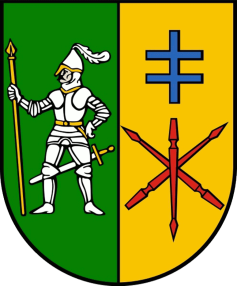 Starostwo Powiatowe we WłodawieWydział Środowiska i RolnictwaAl.J.Piłsudskiego 24, 22-200 WłodawaTel. 082 572 56 90www.powiatwlodawski.plBIP: spwlodawa.bip.lubelskie.plKARTA USŁUGI NrUsługa: Wpis do rejestru zwierząt należących do gatunków podlegających ograniczeniom na podstawie przepisów prawa Unii EuropejskiejPodstawa prawna: Ustawa z dnia 14 czerwca 1960 r. – Kodeks postępowania administracyjnego.Ustawa z dnia 16 kwietnia 2004 r. o ochronie przyrody.Wymagane dokumenty:Wniosek o dokonanie wpisu do rejestru oraz kopię:a) zezwolenia na import zwierzęcia do kraju, albob) zezwolenia na schwytanie zwierzęcia w środowisku, alboc) dokumentu wydanego przez powiatowego lekarza weterynarii, potwierdzającego urodzenie zwierzęcia w hodowli, albod) innego dokumentu stwierdzającego legalność pochodzenia zwierzęcia.Potwierdzenie uiszczenia opłaty skarbowejOpłata:Za wpis do rejestru zwierząt – 26 zł. Zapłaty opłaty skarbowej dokonuje się gotówką na rachunek bankowy Urzędu Miejskiego we Włodawie  nr konta: 36 1240 2249 1111 0010 2899 3235.Przewidywany termin załatwienia sprawy:Zgodnie z przepisami Kodeksu postępowania administracyjnego, do siedmiu dni od daty złożenia wniosku.Sprawę załatwia się i szczegółowych wyjaśnień udziela:Justyna Bajuk - inspektorWydział:   Środowiska i Rolnictwa Starostwa Powiatowego we Włodawie                  ul. Piłsudskiego 24  22-200 WłodawaNr pokoju:  pokój numer  006 (parter)Nr telefonu:  82 5721510, 82 5723090, wew. 129Godziny pracy:   poniedziałek 800-1600, wtorek – piątek 730-1530Sposób załatwienia sprawy: Wpis do rejestru zwierzątTryb odwoławczy:_________________________Uwagi:Posiadacz zwierząt należących do gatunków, podlegających ograniczeniom           w przewozie przez granice państwa, na podstawie przepisów prawa Unii Europejskiej, zaliczonych do płazów, gadów, ptaków lub ssaków, a także prowadzący ich hodowlę jest obowiązany do pisemnego zgłoszenia ich do rejestru.Obowiązek zgłoszenia do rejestru, nie dotyczy:• ogrodów zoologicznych,• podmiotów prowadzących działalność gospodarczą w zakresie handlu  zwierzętami,• czasowego przetrzymywania zwierząt w celu leczenia i rehabilitacji.Rejestr prowadzi starosta właściwy ze względu na miejsce przetrzymywania zwierząt lub prowadzenia ich hodowli.Obowiązek zgłoszenia do rejestru lub wykreślenia z rejestru powstaje z dniem nabycia lub zbycia, wwozu do kraju lub wywozu za granicę państwa, wejścia w posiadanie zwierzęcia, jego utraty lub śmierci. Wniosek o dokonanie wpisu lub wykreślenia z rejestru powinien być złożony właściwemu staroście w terminie 14 dni od dnia powstania tego obowiązku.